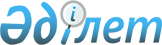 Отырар ауданының мәслихатының 2018 жылғы 25 маусымдағы № 27/144-VI "Б" корпусы Отырар аудандық мәслихат аппаратының мемлекеттік әкімшілік қызметшілерінің қызметін бағалаудың әдістемесін бекіту туралы" шешімінің күші жойылды деп тану туралыТүркістан облысы Отырар аудандық мәслихатының 2023 жылғы 5 шілдедегі № 4/28-VIII шешiмi. Түркістан облысының Әдiлет департаментiнде 2023 жылғы 10 шілдеде № 6325-13 болып тiркелдi
      "Құқықтық актілер туралы" Қазақстан Республикасының Заңының 27-бабына сәйкес, Отырар ауданының мәслихаты ШЕШТІ:
      1. Отырар ауданының мәслихатының 2018 жылғы 25 маусымдағы № 27/144-VI "Б" корпусы Отырар аудандық мәслихат аппаратының мемлекеттік әкімшілік қызметшілерінің қызметін бағалаудың әдістемесін бекіту туралы" (Нормативтік құқықтық актілерді мемлекеттік тіркеу тізілімінде № 4649 болып тіркелген) шешімінің күші жойылды деп танылсын.
      2. Осы шешім алғашқы ресми жарияланған күнінен кейін күнтізбелік он күн өткен соң қолданысқа енгізіледі.
					© 2012. Қазақстан Республикасы Әділет министрлігінің «Қазақстан Республикасының Заңнама және құқықтық ақпарат институты» ШЖҚ РМК
				
      Отырар ауданының мәслихатының төрағасы

У. Ұзақов
